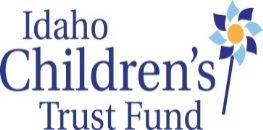 Idaho Children’s Trust Fund Board MeetingApril 20, 2015Alexander House, 304 W. State St., Boise, IdahoMeeting MinutesCall to Order: At 9:06am, Board Chair Sarah Leeds called the meeting to orderBoard Members Present:James Herrmann, Sarah Leeds, Amanda Pena, Brenda Stanley, Shannon DunstanOn phone for voting: Jeanette Pinkham, Celia Asumendi, Janet GoodliffeICTF Staff Present:Roger Sherman, Lisa NewhouseSarah talked about DELTA Focus5 year grant to expire 2018- community work focused on domestic violence and sexual assault. DELTA creates a model policy that schools can adopt.Idaho focus on adolescent violence. Improved school climate, behavior, build healthy communication skillsLocal group leadership team to saturate Borah area with messages about healthy peer to peer relationshipsState level: 56 schools to come up with strategies to improve school climate by 2018Surveys concerning risk factors: bullying, sexting, drug use, sexual assaultTeachers/principals in denial of problem……”not in MY school”11 schools around state have already signed onto projectHealthcare providers- Project Connect- screen for adolescent abuseWhat about dentists, hairdressers to screen?Building youth into projectNeed policy changes so ideas don’t end when the grant endsToolkit currently being developedDropout statistics could be avoidedIs there a possibility to further project after 2018?EducationCBCAP booklet passed out- Exemplary practices being pulled out into conversationsNonprofit Board Report flyer passed out- Ideas on fundraising, decision makings, etcApproving minutesError noted in agenda- “October minutes” should be “January minutes”Amanda motion to approve – Brenda second√ ApprovedConsent AgendaApproved √SFTI Follow Up- Roger ShermanHanded out a breakdown to board membersMore 2015 registrants than in 2014Venue and space was number 1 negative issueLots of positive feedback from evaluations2015 was cheaper than 2014Foster youth panel rounded up entire conference perfectlyWorks to have award, lunch, talk and close at same time and out by 2:30Board discussed lunch speakers for next year’s eventEd Van Dusen Award ProcessWhat needs to be done differently to prevent from 0 nominations that were received this yearOnline nomination form will be implemented instead of paperUsing references instead of written recommendationsShould previous organizations be eligible again after  some # of years?Concerns about the money awarded, if used to continue in work and not playUsed money to promote the award by bringing attention to the work- media, etcMore attendees could go to conference with enough notice of awardWinner could do their own presentation at SFTIBig media name to present award, public awareness facesPushing back deadline to Oct-NovBoard member can put forth a name from their region at Board Meeting in OctoberAward Committee to meet in DecemberFinal Discussion in January board meetingFollow up on clarifying roles between IDHW & ICTFRoger and Sarah discussed quarterly meeting with FACS to make sure everyone is on same pageTalk about moving some of Roger’s salary into CBCAP grant accountWould affect their spending authorityShift $5,000 to fed money for this fiscal Year Amanda moved to re-appropriate budget- $5,000 from Trust Fund account to CBCAP accountShannon second√ ApprovedExecutive SessionJamie moved, Amanda second – ICTF Board went into Executive Session to discuss personnel issues. Report out on executive director evaluationExecutive Committee Policy Based on strong performance evaluation board proposed increase in compensation of 3.7% based on other state employee raises.  Since no comp numbers prepared for discussion, increasing base salary will be deferred.  Shannon moved to give a 3.7% salary increase based on performance evaluationAmanda second√ Approved Working Lunch- Discussion about Idaho Women’s Charitable Foundation, Child Abuse Prevention Month RecapVISTA Project updateBoard members recommended some possible directions *** Board set special budget meeting date: Wednesday May 20th at 9:30am on webcast(This meeting was subsequently moved to June 4th at 9 a.m.)2:00 Janet/Celia/Jeanette joined by phone to approve motions/votesMinutes approvedConsent agenda approvedReallocation approvedRaise 3.7% approvedPurchases and Expenses over $1,000Motion by Amanda for $1200 for lease of copy machine		Second by Brenda√ ApprovedShannon moves Roger’s travel to DC for CBCAP June 10-11		Jamie second√ApprovedShort discussion followed about child support situation and upcoming special session.  Executive director will be involved in preparing testimony.Adjourned at 2:58pm